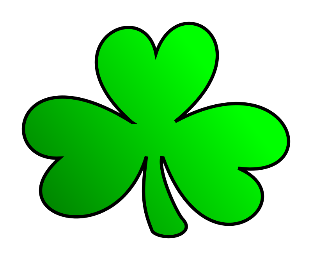 Networks Activity Centre214 Bonnie Doon Shopping Centre82nd Avenue & 83rd  StreetEdmonton, Alberta, T6C 4E3Ph: 780-474-3363 Fax: 780-474-3310www.nacentre.caMondayTuesdayWednesdayThursdayFriday1 10:00 Creative Writing11:00 Walking Group211:00 Table Games1:00 Wood Burning Art311:00 Walking Group1:00 Movie6Dinner and Darts Centre Closed710:00 Sewing1:00   Craft Corner810:00 Creative Writing11:00 Walking Group911:00 Table Games1:00 Wood Burning Art1011:00 Walking Group1:00 Movie1310:30 Women’s Group1:00  Bingo1410:00 Sewing1:00   Craft Corner1510:00 Creative Writing11:00 Walking Group1611:00 Table Games1:00 Wood Burning Art1711:00 Walking Group1:00 Movie2010:30 Women’s Group1:00  Bingo2110:00 Sewing1:00   Craft Corner2210:00 Creative Writing11:00 Walking Group23 11:00 Table Games1:00 Wood Burning Art24Movie OutingCentre Closed2710:30 Women’s Group1:00  Bingo2810:00 Sewing1:00   Craft Corner2910:00 Creative Writing11:00 Walking Group3011:00 Table Games1:00 Wood Burning Art3111:00 Walking Group1:00 Movie